Manual för att skapa inloggning till kontaktlistan i Teknisk HandbokLösenordet ändras varje år vid oktoberuppdateringen av TH och då måste ny ansökan om inloggning göras. Gå in i Teknisk Handbok (TH) (tekniskhandbok.goteborg.se). 
Längst ner till höger på alla sidor i TH finns nedanstående knappar. 
Klicka på ”Beställ inloggning”. 

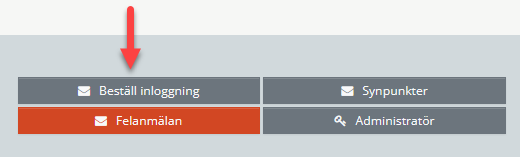 Strax visas informationsrutan nedan. 
Fyll i din e-postadress och klicka därefter på ”Beställ lösenord”.      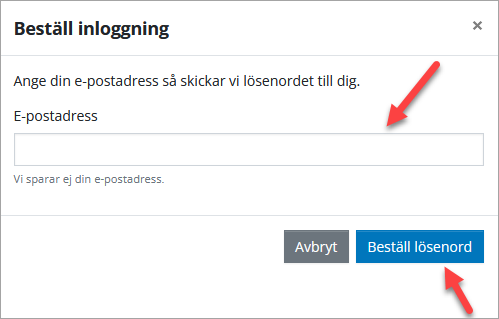 Inom någon minut har du i din e-postbrevlåda fått e-post med ett lösenord.
Klicka på i länken i e-posten.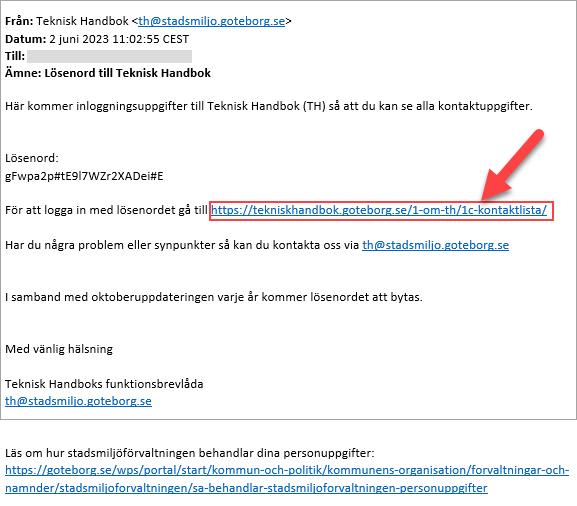 Strax visas rutan nedan. Fyll i det lösenord du fått via e-post och klicka på ”Logga in”. Därefter kan du se samtliga kontaktuppgifter i TH.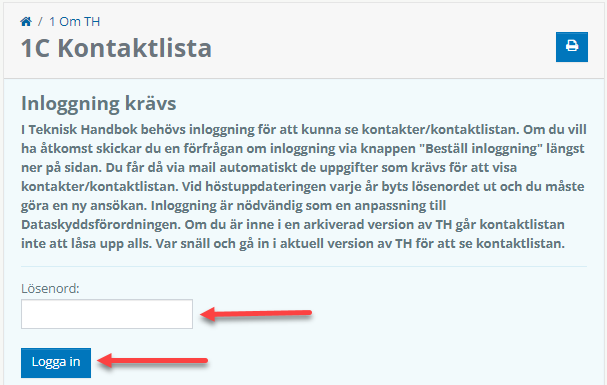 